Uwagi metodyczneInformacje o stanie i strukturze bezrobocia opracowano na podstawie sprawozdawczości Ministerstwa Rodziny i Polityki Społecznej  (formularz MRiPS – 01).Dane o liczbie bezrobotnych obejmują osoby, które są zarejestrowane w PUP 
w Suwałkach jako bezrobotne, zgodnie z ustawą z dnia 20 kwietnia 2004 r. o promocji zatrudnienia i instytucjach rynku pracy (Dz. U. z 2023 roku poz. 735 j.t.).Przez „ludność czynną zawodowo" należy rozumieć zbiorowość składającą się z osób uznanych w/g klasyfikacji GUS za pracujące oraz osoby bezrobotne, 
o których mowa w pkt 2.Przez „stopę bezrobocia" należy rozumieć procentowy udział liczby bezrobotnych w liczbie ludności czynnej zawodowo /wg. stanu na koniec okresu sprawozdawczego/.Przez „wskaźnik napływu bezrobotnych" /Wn/ należy rozumieć wyrażony w procentach stosunek nowo zarejestrowanych bezrobotnych w danym okresie sprawozdawczym do liczby bezrobotnych wg stanu na koniec poprzedniego okresu sprawozdawczego.Przez „wskaźnik odpływu bezrobotnych" /Wo/ należy rozumieć wyrażony w procentach stosunek liczby bezrobotnych wyrejestrowanych z PUP w Suwałkach w danym okresie sprawozdawczym /odpływ/ do liczby bezrobotnych wg. stanu na koniec poprzedniego okresu sprawozdawczego.Przez „wskaźnik płynności rynku pracy" /Wp/ należy rozumieć wyrażony w procentach stosunek liczby bezrobotnych, którzy podjęli pracę w danym okresie sprawozdawczym do liczby nowo zarejestrowanych bezrobotnych w tym okresie.RYNEK PRACY w grudniu 2023 roku1.1 Poziom, dynamika bezrobociaLiczba bezrobotnych zarejestrowanych w Powiatowym Urzędzie Pracy w Suwałkach na dzień 31.12.2023 roku wynosiła 2 174 osób bezrobotnych i w stosunku do grudnia 2022 roku była wyższa o 99 osób (grudzień 2022 r. – 2 075 osób).Na dzień 31 grudnia 2023 r. liczba bezrobotnych zamieszkałych w mieście Suwałki wynosiła 1 592 osoby, co stanowiło 73,2% ogółu bezrobotnych. Na wsi zamieszkiwały
582  osoby, co stanowiło 26,8% ogółu bezrobotnych.Największą liczbę bezrobotnych w grudniu 2023 r. odnotowano w gminach:Suwałki 	– 154 osoby		(grudzień 2022 r. – 136 osób),Filipów 	–   97 osób		(grudzień 2022 r. –   86 osób),Raczki	 	–   73 osoby		(grudzień 2022 r. –   82 osoby),Szypliszki	–   59 osób		(grudzień 2022 r. –   69 osób).Najmniej bezrobotnych odnotowano w gminach:	Wiżajny 	–   31 osób		(grudzień 2022 r. –     36 osób),Rutka Tartak	–   32 osoby		(grudzień 2022 r. –     23 osoby),Jeleniewo 	–   43 osoby		(grudzień 2022 r. –     39 osób),Przerośl	–   45 osoby		(grudzień 2022 r. –	50 osób).Ruch bezrobotnych „napływy” i „odpływy” w 2022 i 2023 roku. korekta stopy bezrobocia od XII 2021 przez GUSObliczony przez GUS wskaźnik stopy bezrobocia na dzień 31.12.2023 r. wynosił odpowiednio:miasto Suwałki			- 5,6 % 	(grudzień 2022 r. – 5,3 %)powiat suwalski 			- 5,1 % 	(grudzień 2022 r. – 5,7 %)województwo podlaskie		- 7,0 %		(grudzień 2022 r. – 7,3 %)kraj				- 5,1 % 	(grudzień 2022 r. – 5,2 %)W 2023 roku zarejestrowano 3 764 osoby bezrobotne, natomiast wyłączono z ewidencji 3 665 osób (analogicznie w 2022 r. „napływ” – 3 798 osób, „odpływ” – 3 700 osób). W analizowanym okresie „napływ” bezrobotnych był wyższy o 99 osób w porównaniu do „odpływu” (w analogicznym okresie 2022 roku „napływ” był wyższy o 98 osób).Bezrobotni zarejestrowani w 2023 roku – 3 764 osoby, w tym:zarejestrowani po raz pierwszy – 746 osób (19,8 % ogółu zarejestrowanych), 
w analogicznym okresie 2022 r. – 905 osób (23,8 %)zarejestrowani po raz kolejny – 3 018 osób (80,2 % ogółu zarejestrowanych), 
w analogicznym okresie 2022 r. – 2 893 osoby (76,2 %)Bezrobotni wyłączeni z ewidencji w 2023 roku – 3 665 osób, w tym:podjęcia pracy – 1 987 osób (54,2 % ogółu wyłączeń), 
w analogicznym okresie 2022 r. – 1 970 osób (53,2 %)niepotwierdzenia gotowości do pracy – 681 osób (18,6 % ogółu wyłączeń), 
w analogicznym okresie 2022 r. – 669 osób (18,0 %),dobrowolna rezygnacja – 364 osoby (9,9 % ogółu wyłączeń), 
w analogicznym okresie 2022 r. – 374 osób (10,1 %).Wskaźniki dotyczące ruchu bezrobotnych w grudniu 2023 roku kształtowały się następująco:wskaźnik napływu bezrobotnych	Wn = 12,0 %	 (grudzień 2022 Wn = 13,6 %),wskaźnik odpływu bezrobotnych	Wo = 11,4 %	 (grudzień 2022 Wo = 12,9 %),wskaźnik płynności rynku pracy	Wp = 58,3 %	 (grudzień 2022 Wp = 60,0 %).Na podstawie danych statystycznych można stwierdzić, że w latach 2016-2019 następował spadek w liczbie osób bezrobotnych, natomiast w roku 2020 odnotowano wzrost bezrobocia, który był  spowodowany m.in. stanem epidemii. Należy zaznaczyć, że od 2021 roku sytuacja uległa poprawie i zmniejsza się w dalszym ciągu liczba zarejestrowanych bezrobotnych. Zauważamy też tendencję nieznacznego wzrostu bezrobocia w okresie zimowym, a spadek w okresie letnim (sezonowość bezrobocia).Liczba zarejestrowanych bezrobotnych na koniec miesiąca grudnia w latach 2016 – 20231.2 Zmiany w poziomie bezrobocia – wyłączenia z ewidencjiAnalizując zmiany w poziomie bezrobocia można stwierdzić, że wyłączenia z ewidencji w 2023 roku, spowodowane były głównie: podjęciami pracy – 54,2 % ogółu wyłączeń, niepotwierdzeniem gotowości do pracy i dobrowolną rezygnacją – 28,5 %. W analogicznym okresie 2022 roku podjęcia pracy stanowiły 53,2% ogółu, a niepotwierdzenia gotowości do pracy i dobrowolne rezygnacje stanowiły – 28,2 % ogółu wyłączeń. 2. Struktura bezrobotnych2.1 KobietyW 2023 roku zarejestrowały się 1 863 bezrobotne kobiety (analogicznie 2022 rok – 
1 954 kobiety).Na dzień 31.12.2023 r. liczba bezrobotnych kobiet wynosiła 1 061, które stanowiły 48,8% ogółu bezrobotnych (analogicznie 2022 rok – 1 064 kobiet, tj. 51,3% ogółu bezrobotnych).Bezrobotne kobiety zamieszkałe w Suwałkach w liczbie 780 osób stanowiły 
49,0 % zarejestrowanych bezrobotnych z terenu miasta.Bezrobotne kobiety zamieszkałe na wsi w liczbie 281 osób stanowiły 
48,3 % zarejestrowanych bezrobotnych zamieszkałych w powiecie suwalskim.Wśród ogółu zarejestrowanych bezrobotnych kobiet było:   967		-	poprzednio pracujących,     54		-	zwolnione z przyczyn dotyczących zakładu pracy,   167		-	z prawem do zasiłku,      94		-	dotychczas niepracujące.2.2 Bezrobotni z prawem do zasiłku W 2023 roku zarejestrowało się 939 osób z prawem do zasiłku, w tym 544 kobiety, (analogicznie 2022 rok – 916 osób, w tym 525 kobiet).Na dzień 31.12.2023 r. liczba bezrobotnych z prawem do zasiłku wynosiła 316 osób, co stanowiło 14,5 % ogółu zarejestrowanych bezrobotnych (analogicznie 2022 rok – 343 osoby, co stanowiło 16,5 % ogółu bezrobotnych).Bezrobotni zamieszkali w Suwałkach z prawem do zasiłku w liczbie 249 osób, stanowiło 15,6 % zarejestrowanych bezrobotnych z miasta. Bezrobotni z terenów wiejskich z prawem do zasiłku w liczbie 67 osób, stanowiło
11,5 % bezrobotnych zamieszkałych powiecie suwalskim.2.3 Zarejestrowani bezrobotni według wieku (stan na dzień 31.12.2023 r. 
i 31.12.2022 r.)Zarejestrowani bezrobotni wg wieku - stan na dzień 31.12.2023 r.Analizując wiek zarejestrowanych bezrobotnych można stwierdzić, iż najwięcej osób bezrobotnych było w trzech przedziałach wiekowych:35-44 lata (585 osób), co stanowiło 26,9 % ogółu zarejestrowanychw tym:długotrwale bezrobotni					48,0%	(2022 r. – 46,9%),posiadający co najmniej jedno dziecko do 6 roku życia	20,3%	(2022 r. – 22,2%),bezrobotni niepełnosprawni			 		  7,0%	(2022 r. –   6,7%),25-34 lata (520 osób), co stanowiło 23,9 % ogółu zarejestrowanychw tym:długotrwale bezrobotni	 				34,0%	(2022 r. – 37,5%),posiadający co najmniej jedno dziecko do 6 roku życia	33,5%	(2022 r. – 38,5%),bezrobotni niepełnosprawni					  5,4%	(2022 r. –   5,8%),bezrobotni do 30 roku życia 					43,3%	(2022 r. – 45,6%),45-54 lata (439 osób), co stanowiło 20,2 % ogółu zarejestrowanych bezrobotnychw tym:długotrwale bezrobotni					43,7%	(2022 r. – 39,9%),posiadający co najmniej jedno dziecko do 6 roku życia	  2,1%	(2022 r. –   2,5%),bezrobotni niepełnosprawni					15,5%	(2022 r. – 12,0%),bezrobotni powyżej 50 roku życia 				49,9%	(2022 r. – 49,9%).2.4 Zarejestrowani bezrobotni według poziomu wykształcenia (stan na dzień 31.12.2023 r. i 31.12.2022 r.)Zarejestrowani bezrobotni wg wykształcenia – stan na dzień 31.12.2023 r.Z analizy poziomu wykształcenia zarejestrowanych bezrobotnych wynika, że najwięcej osób bezrobotnych posiadało:wykształcenie gimnazjalne i poniżej (570 osób), co stanowiło 26,2 % ogółu zarejestrowanychw tym:długotrwale bezrobotni					47,2%	(2022 r. – 46,3%),osoby do 30 roku życia					15,8%	(2022 r. – 20,2%),osoby do 25 roku życia 					  8,8%	(2022 r. – 11,8%),osoby powyżej 50 roku życia 				39,5%	(2022 r. – 37,7%),bezrobotni niepełnosprawni 					14,0%	(2022 r. – 13,8%),wykształcenie policealne i średnie zawodowe (487 osób), co stanowiło 22,4% ogółu zarejestrowanych bezrobotnychw tym:długotrwale bezrobotni 					39,0%	(2022 r. – 38,7%),osoby do 30 roku życia 					27,9%	(2022 r. – 25,8%),osoby do 25 roku życia 					16,4%	(2022 r. – 14,9%),osoby powyżej 50 roku życia 				25,1%	(2022 r. – 27,3%),bezrobotni niepełnosprawni 					  9,2%	(2022 r. –   9,0%),wykształcenie zasadnicze zawodowe (463 osoby), co stanowiło 21,3 % ogółu zarejestrowanych w tym:długotrwale bezrobotni 					48,8%	(2022 r. – 48,8%),osoby do 30 roku życia 					17,7%	(2022 r. – 20,4%),osoby do 25 roku życia 					12,1%	(2022 r. – 16,0%),osoby powyżej 50 roku życia 				39,1%	(2022 r. – 36,8%),bezrobotni niepełnosprawni 					14,0%	(2022 r. – 12,6%).2.5 Bezrobotni według stażu pracy i czasu pozostawania bez pracy w miesiącach (stan na dzień 31.12.2023 r. i 31.12.2022 r.)wśród zarejestrowanych bezrobotnych największą populację stanowili bezrobotni 
ze stażem pracy od 1 do 5 lat, (26,0 % ogółu zarejestrowanych), w tym:długotrwale bezrobotni 					44,0%	(2022 r. – 42,9%),osoby do 30 roku życia 					28,4%	(2022 r. – 32,3%),bezrobotni do 25 roku życia 					10,4%	(2022 r. – 13,8%),bezrobotni powyżej 50 roku życia 				15,0%	(2022 r. – 14,9%),bezrobotni niepełnosprawni 					  9,0%	(2022 r. –   7,9%),bezrobotni ze stażem pracy do 1 roku, (23,4% ogółu zarejestrowanych bezrobotnych), 
w tym:długotrwale bezrobotni 	 				48,1%	(2022 r. – 50,7%),osoby do 30 roku życia 					34,8%	(2022 r. – 34,5%),osoby do 25 roku życia 	 				19,3%	(2022 r. – 19,1%),osoby powyżej 50 roku życia 				13,2%	(2022 r. – 14,4%),bezrobotni niepełnosprawni 					  9,0%	(2022 r. – 10,6%).2.6 Osoby w wybranych kategoriach wg stanu na dzień 31.12.2023 r. 
i 31.12.2022 r. 3. Zwolnienia z przyczyn dotyczących zakładu pracyW 2023 roku zarejestrowało się 156 osób zwolnionych z przyczyn dotyczących zakładu pracy (analogicznie w 2022 roku - 129 osób). Na dzień 31.12.2023 r. liczba zarejestrowanych bezrobotnych zwolnionych z przyczyn dotyczących zakładu pracy wynosiła 93 osoby, w tym 
54 kobiety (analogicznie 2022 r. – 79 osób, w tym 44 kobiet).W 2023 roku pracodawcy nie zgłosili zwolnień grupowych z przyczyn dotyczących zakładu pracy.4. Pośrednictwo pracy4.1 Oferty pracyNa podstawie danych Wojewódzkiego Urzędu Statystycznego na suwalskim rynku pracy funkcjonowało 10 206 podmiotów gospodarczych, w tym 7 672 (75,2%) na terenie miasta Suwałki 2 534 (24,8%) na terenie powiatu suwalskiego. W stosunku do 2022 roku liczba podmiotów zwiększyła się o 155. W mieście Suwałki przybyło 99 podmiotów a w powiecie suwalskim 56 podmiotów.Największy wzrost odnotowano w następujących sekcjach: budownictwo o 54, pozostała działalność usługowa o 37, informacja i komunikacja o 20, działalność profesjonalna, naukowa i techniczna o 13, edukacja o 11, opieka zdrowotna i pomoc społeczna o 9, działalność finansowa i ubezpieczeniowa o 9 podmiotów. Podmioty gospodarki narodowej zarejestrowane w rejestrze REGON wg sekcji PKD (stan na dzień 31.12.2023 i 31.12.2022r.)Na suwalskim rynku najwięcej podmiotów działało w następujących sekcjach:handel hurtowy i detaliczny 							- 20,5%,budownictwo									- 15,4%,działalność profesjonalna, naukowa i techniczna 				-   8,6%,pozostała działalność usługowa 						-   8,4%,transport i gospodarka magazynowa 					-   8,0%,przetwórstwo przemysłowe 							-   7,3%,opieka zdrowotna i pomoc społeczna 					-   6,8%,edukacja 									-   3,8%,działalność związana z obsługą rynku nieruchomości 			-   3,8%,informacja i komunikacja 							-   3,3%,działalność finansowa i ubezpieczeniowa 					-   3,1%,działalność związana z zakwaterowaniami i usługami gastronomicznymi	-   3,0% Podmioty gospodarki narodowej zarejestrowane w rejestrze REGON wg liczby pracujących w 2023 i 2022 roku. Na terenie działania Powiatowego Urzędu Pracy w Suwałkach najwięcej funkcjonuje małych podmiotów i stanowią one 97,0%. Znaczna ich część to podmioty jednoosobowe lub tzw. firmy rodzinne niezatrudniające. Podmioty średnie stanowią 2,3%, a tylko 0,7% stanowią podmioty duże.W 2023 roku zakłady pracy z terenu miasta Suwałki i powiatu suwalskiego zgłosiły ogółem 927 miejsc pracy, w tym 468 miejsc pracy i aktywizacji zawodowej subsydiowanej 
(z terenu powiatu suwalskiego - zgłoszono 156  miejsc pracy, w tym 67 miejsc pracy 
i aktywizacji zawodowej subsydiowanej). Na zgłoszone przez pracodawców miejsca pracy kierowani byli zarówno bezrobotni z terenu powiatu suwalskiego i miasta Suwałki.Najwięcej miejsc pracy, wg sekcji zgłoszono :przetwórstwo przemysłowe								 -187opieka zdrowotna i pomoc społeczna						 -115handel hurtowy, detaliczny, naprawa pojazdów					-108administracja publiczna i obrona narodowa						-101budownictwo										   -83edukacja										   -77działalność związana z zakwaterowaniem i usługami gastronomicznymi 		   -65działalność w zakresie usług administrowania i działalność wspierająca	   	   -57transport i gospodarka magazynowa 						   -43pozostała działalność usługowa							   -28działalność profesjonalna, naukowa i techniczna					   -22dostawa wody; gospodarowanie ściekami i odpadami 				   -21działalność  finansowa i ubezpieczeniowa						   -10informacja i komunikacja								    - 8Zgłoszone miejsca pracy i miejsca aktywizacji zaowdowej:z sektora publicznego 			- 143,z sektora prywatnego 			- 784.Dla osób niepełnosprawnych pracodawcy zgłosili 34 miejsca pracy i aktywizacji zawodowej, w tym 3 miejsca subsydiowane.W celu pozyskania ofert pracy, nawiązania współpracy oraz monitorowania lokalnego rynku pracy pośrednicy pracy nawiązali kontakty z 402 pracodawcami.Pod potrzeby następujących zakładów pracy zorganizowano giełdy pracy:1) SERVICE AND LOGISTICS GROUP sp. z o.o. (5 miejsc pracy na stanowisku Rewident taboru kolejowego, manewrowy). Nikt nie został zatrudniony.2) SIMPLE WORK GROUP sp. z o.o. i GST sp. z o.o. (3 miejsca pracy na stanowisko pracownik ochrony fizycznej). Dwie osoby podjęły zatrudnienie.3) DAp-PRO sp. z o.o. (2 miejsca na stanowisko pomocnik magazyniera). Żadna ze skierowanych osób nie podjęła zatrudnienia.W dniu 24 lutego 2023 r. urząd uczestniczył w Targach Pracy zorganizowanych przez ,, Gazetę Współczesną” oraz portal internetowy Nasze Miasto.W dniu 31 marca 2023 r. urząd uczestniczył w Edukacyjno-zawodowych Targach Pracy zorganizowanych w Zespole Szkół Technicznych, ul. Sejneńska 33 w Suwałkach.4.2 EURESUrząd prowadzi pośrednictwo pracy za granicą w krajach Europejskiego Obszaru Gospodarczego (EOG) w ramach sieci EURES. Doradca klienta informuje osoby zainteresowane wyjazdem do innego kraju w celu podjęcia pracy o warunkach życia i pracy oraz sytuacji  w krajach EOG, a także prowadzi pośrednictwo pracy dla pracodawców krajowych, jeżeli pracodawca zgłosi taką potrzebę.W 2023 roku dysponowano 93 zagranicznymi ofertami na 1388 miejsc pracy upowszechnianymi przez urząd w ramach sieci EURES. Oferty pochodziły z następujących krajów UE/EOG: Norwegia, Szwecja, Niemcy, Hiszpania, Holandia, Irlandia i Francja.W 2023 roku z usług pośrednictwa EURES skorzystało 207 osób poszukujących pracy, 
w tym 90 obywateli Ukrainy.4.3 CudzoziemcyOświadczenia o powierzeniu wykonywania pracy obywatelom Armenii, Białorusi, Gruzji,  Mołdawii i Ukrainy.W 2023 roku wpisano do ewidencji 2 132 oświadczenia o powierzeniu wykonywania pracy cudzoziemcom. Oświadczenia dotyczyły powierzenia pracy obywatelom: Białorusi – 1 867, Ukrainy – 152, Gruzji – 66 ,Mołdawii - 43, Armenii - 4. Całkowita liczba złożonych oświadczeń wyniosła 2 142 (w analogicznym okresie 2022 roku – wpisano 2 480 oświadczeń, wpłynęły 2 505 oświadczenia).W dniu 29 stycznia 2022 r. weszła w życie ustawa z dnia 17 grudnia 2021 r. o zmianie ustawy o cudzoziemcach oraz niektórych innych ustaw (Dz. U. z 2022 r. poz. 91). Dokonała ona szeregu istotnych zmian w zasadach dotyczących legalizacji pobytu cudzoziemców na terytorium Polski, ze szczególnym uwzględnieniem osób wykonujących pracę. Najważniejsza zmiana w stosunku do zadań realizowanych przez urzędy pracy to wydłużenie z 6 do 24 miesięcy okresu wykonywania pracy przez cudzoziemca na podstawie oświadczenia o powierzeniu wykonywania pracy cudzoziemcowi. Liczba obywateli Ukrainy, którzy podjęli pracę na podstawie powiadomień od pracodawców zgłoszonych do Powiatowego Urzędu Pracy w Suwałkach w trybie art. 22 ust. 1 ustawy z dnia 12 marca 2022 r. o pomocy obywatelom Ukrainy w związku z konfliktem zbrojnym na terytorium tego państwa (Dz. U. 2022, poz. 583) w 2023 roku wyniosła 1 305.Zezwolenia na pracę sezonową w sektorach związanych z rolnictwem, ogrodnictwem 
i turystyką.W 2023 roku nie złożono wniosków w sprawie wydania zezwolenia na pracę sezonową dla cudzoziemców.Informacja starosty na temat możliwości zaspokojenia potrzeb kadrowych podmiotu powierzającego wykonywanie pracy cudzoziemcowi.Warunkiem wydania przez wojewodę zezwolenia na pracę cudzoziemcowi, jest przedłożenie informacji starosty o braku możliwości zaspokojenia potrzeb kadrowych pracodawcy 
w oparciu o rejestr bezrobotnych lub negatywnym wyniku rekrutacji organizowanej dla pracodawcy (tzw. test rynku pracy).W 2023 roku wpłynęło 10 wniosków o wydanie opinii dotyczącej sytuacji na lokalnym rynku pracy w zakresie zatrudnienia cudzoziemców na 26 miejsc pracy.W dniu 14 marca 2023 r. pracownik PUP uczestniczył w charakterze prelegenta w wojewódzkiej konferencji „Etyka i warunki pracy cudzoziemców w Polsce” zorganizowanej przez CEN w Suwałkach. Prezentacja dotyczyła cudzoziemców na lokalnym rynku pracy.W dniu 18 maja 2023 r. w Powiatowym Urzędzie Pracy w Suwałkach odbyło się  seminarium dla pracodawców pt. „Legalne zatrudnianie cudzoziemców z rejonów przygranicznych". Seminarium skierowane było do pracodawców, którzy zatrudniają lub będą zatrudniać cudzoziemców. Dla pracodawców zainteresowanych zatrudnianiem cudzoziemców z Państw trzecich omówiono procedurę zatrudnienia na podstawie: oświadczenia o powierzeniu wykonywania pracy, powiadomienia o powierzeniu wykonywania pracy obywatelowi Ukrainy, w tym najnowsze zmiany wprowadzone specustawą wojenną. Przekazano również informacje na temat priorytetów  w ramach Krajowego Funduszu Szkoleniowego, w tym omówiono najczęściej popełniane błędy we wnioskach. Na zakończenie przedstawiono możliwości skorzystania z pośrednictwa EURES w poszukiwaniu kandydatów do pracy z państw UE/EOG. W seminarium uczestniczyły 23 osoby.We wrześniu 2023 r. rozpoczęły się spotkania informacyjne z uczniami  lokalnych szkół. Dotychczas urząd pracy odwiedziły 3 klasy z Zespołu Szkół nr 2 w Suwałkach.4.4 Podjęcia pracyW 2023 roku pracę podjęło 1 987 osób, w tym 1 111 kobiet (analogicznie 2022 r.– 
1 970 osób, w tym 1 146 kobiet).4.5 Bezrobotni pobierający dodatek aktywizacyjny W 2023 roku 243 osoby bezrobotne posiadające prawo do zasiłku podjęły zatrudnienie z własnej inicjatywy, a tym samym nabyło prawo do dodatku aktywizacyjnego (analogicznie 2022 rok – 228 osób bezrobotnych).Na dzień 31.12.2023 r. 32 osoby były uprawnione do otrzymywania dodatku aktywizacyjnego (analogicznie 2022 r. – 32 osób).5. Poradnictwo zawodoweW 2023 roku w ramach poradnictwa zawodowego udzielono:877 informacji indywidulnych,575 porad indywidualnych,    7 porad zawodowych grupowych dla 46 osób,    1 informację zawodową grupową dla 9 osób.Ponadto 234 osoby poszukujące pracy (niezarejestrowane w PUP) skorzystały
z indywidualnej informacji.Doradcy zawodowi dla każdej osoby zarejestrowanej w urzędzie tworzyli Indywidualny Plan Działania.6. Aktywizacja zawodowa bezrobotnych przy udziale środków Funduszu Pracy i innych środków finansowych Środki finansowe przyznane w 2023 roku na realizację niżej wymienionych działań:ustawowych form aktywizacji zawodowej - algorytm 		-   4 079 473,80 zł,programu współfinansowanego z Europejskiego Funduszu Społecznego											-   3 123 387,82 zł,Krajowy Fundusz Szkoleniowy na finansowanie kształcenia ustawicznego pracowników 
i pracodawców		 			 		-      663 405,00 zł,PFRON 								-        87 496,04 zł.Ogólna kwota pozyskanych środków finansowych wynosi 7 953 762,66 zł, w tym na aktywizację zawodową osób bezrobotnych – 7 290 357,66 zł.Aktywizacją zawodową w 2023 roku objęto ogółem 546 osób (w tym 545 osób bezrobotnych i 1 osoba poszukująca pracy). W 2023 roku kontynuowane były także działania aktywizacyjne rozpoczęte w 2022 roku ze 188 osobami. Aktywizacja zawodowa (546 osób) 
w poszczególnych  formach przedstawiała się następująco:staże					- 199 osoby (w tym 2 osoby w ramach środków PFRON),prace interwencyjne			- 113 osób,rozwój zawodowy 			-   69 osoby,z tego:szkolenia				- 36 osób, studia podyplomowe			-   4 osobypodjęcie działalności gospodarczej	-   56 osób (w tym 3 osoby w ramach bonu na zasiedlenie),podjęcie pracy w ramach doposażenia /wyposażenia stanowiska pracy 							-   31 osoby, finansowanie kosztów badań lekarskich (w ramach  poradnictwa zawodowego) 						-   29 osób ,prace społecznie użyteczne		-   29 osoby,roboty publiczne			-   19 osób,podjęcie pracy poza miejscem zamieszkania w ramach bonu na zasiedlenie 						-   19 osób,finansowanie składek na ubezpieczenia społeczne za osoby zatrudnione w spółdzielni socjalnej 				-     4 osoby,kontrakt socjalny 			-     3 osoby,podjęcie pracy w ramach środków PFRON 											-     2 osoby,podjęcie działalności gospodarczej w ramach środków z PFRON 								-     2 osoby,refundacja kosztów opieki nad dzieckiem /osobą zależną									-     1 osoba.Krajowy Fundusz Szkoleniowy stanowi wydzieloną część Funduszu Pracy, przeznaczoną na dofinansowanie kształcenia ustawicznego pracowników i pracodawców, podejmowanego
z inicjatywy lub za zgodą pracodawcy. Celem KFS jest zapobieganie utracie zatrudnienia przez osoby pracujące z powodu kompetencji nieadekwatnych do wymagań dynamicznie zmieniającej się gospodarki.W 2023 roku na realizację zadań w ramach Krajowego Funduszu Szkoleniowego przyznano
z Funduszu Pracy środki finansowe w kwocie 663 405,00 zł. W 2022 roku urząd zawarł z 45 pracodawcami umowy i jedno porozumienie na sfinansowanie kosztów kształcenia ustawicznego 180 pracowników, między innymi z:Szpitalem Wojewódzkim im. dr. Ludwika Rydygiera w Suwałkach 		- 35 osóbSamodzielnym Publicznym Zakładem Opieki Zdrowotnej Ośrodkiem Rehabilitacji 
w Suwałkach 									- 25 osób,Malow sp. z o.o. w Suwałkach 						- 14 osób,Zakładem Aktywności Zawodowej SOWA w Lipniaku 			-   9 osób,Zakładem Stolarki Budowlanej „CAL” w Suwałkach				-   9 osób,Usługami Sprzętowymi Paweł Zubrzycki w Lipniaku				-   7 osób,"MELIUS CENTRUM REHABILITACJI" MAZUR, TERLECKI SPÓŁKĄ JAWNĄ w Suwałkach										-   6 osób,Przedsiębiorstwem Energetyki Cieplnej w Suwałkach			-   6 osób,Przedsiębiorstwem Gospodarki Komunalnej w Suwałkach Spółką z o.o. 	-   6 osób,Spółdzielnią Socjalną Jedyneczka w Suwałkach				-   5 osób,G-Soft Jan Giedrojć w Wołowni						-   5 osób,Polskim Stowarzyszeniem na Rzecz Osób z Niepełnosprawnością Intelektualną Koło 
w Suwałkach									-   5 osób,Fabryką Smaku Marcin Wikarski w Suwałkach				-   4 osoby,Przedsiębiorstwem Wielobranżowym Turkus Jacek Ułanowicz w Suwałkach											-   3 osoby,a w przypadku pozostałych pracodawców umowy na przeszkolenie od 1 do 2 pracowników.PUP w Suwałkach w 2023 roku realizował projekt ,,Aktywizacja osób bezrobotnych zarejestrowanych w PUP w Suwałkach- 2023 r.” współfinansowany ze środków Europejskiego Funduszu Społecznego Plus w ramach Programu Fundusze Europejskie dla Podlaskiego 2021-2027.Planowana liczba osób w projekcie: 157 osób bezrobotnych, głównie znajdujących się w szczególnej sytuacji na rynku pracy, tj.: osób bezrobotnych w wieku 18-29 lat (w tym zwłaszcza z grupy NEET), osób powyżej 55 roku życia, kobiet, osób z niepełnosprawnościami, długotrwale bezrobotnych, osób bezrobotnych z terenów wiejskich.Działania aktywizacyjne w projekcie: poradnictwo zawodowe, w tym utworzenie/modyfikacja IPD oraz ocena umiejętności cyfrowych, pośrednictwo pracy, staże, bony na zasiedlenie, jednorazowe środki na podjęcie działalności gospodarczej, doposażenie/wyposażenie stanowiska pracy oraz szkolenia (nabycie kwalifikacji cyfrowych). W 2023 roku do projektu przystąpiło 156 osób (57 osób skierowano na  staż, 20 osób zatrudniono w ramach doposażenia/wyposażenia stanowiska pracy, 10 osób otrzymało bon na zasiedlenie, 20 osób ukończyło szkolenie z zakresu nabycia kwalifikacji cyfrowych oraz 49 osobom przyznano jednorazowe środki na podjęcie działalności gospodarczej).7. Pozostałe działania Urzędu: Kontynuacja realizacji porozumienia z Miejskim Ośrodkiem Pomocy Rodzinie w Suwałkach na rzecz współpracy w zakresie aktywizacji zawodowej osób bezrobotnych, korzystających ze świadczeń pomocy społecznej.Współpraca z Powiatową Radą Rynku Pracy w zakresie: opiniowania podziału limitu środków Funduszu Pracy na finansowanie programów na rzecz aktywnego przeciwdziałania bezrobociu i oceny racjonalności gospodarowania środkami Funduszu Pracy,opiniowania szkolenia zawodowego, programu specjalnego, Programu Aktywizacja 
i Integracja, wydawania opinii w sprawie odroczenia terminu spłaty, rozłożenia na raty lub umorzenia w części albo w całości nienależnie pobranego świadczenia z Funduszu Pracy.Współpraca z samorządami, urzędami, organizacjami pozarządowymi i innymi instytucjami w szczególności z:Starostą Suwalskim jako organem decyzyjnym realizującym zadania w zakresie przeciwdziałania bezrobociu i łagodzeniu jego skutków oraz promocji zatrudnienia;Prezydentem Miasta - zgodnie z zawartym porozumieniem pomiędzy Starostą Suwalskim, a Prezydentem Miasta;Wójtami Gmin - w zakresie usług i instrumentów rynku pracy, a w szczególności organizacji prac społecznie użytecznych, robót publicznych;Powiatowym Centrum Pomocy Rodzinie w Suwałkach i Miejskim Ośrodkiem Pomocy Rodzinie w Suwałkach w zakresie realizacji zadań związanych z rehabilitacją zawodową
i zatrudnianiem osób niepełnosprawnych;Zakładem Ubezpieczeń Społecznych - w zakresie przyznawanych świadczeń przez ZUS osobom bezrobotnym oraz  zaświadczeń RP - 7 do naliczenia kapitału początkowego;Urzędem Skarbowym - w zakresie rozliczeń podatkowych; Mediami: prasą, Radiem 5, telewizją regionalną - udzielanie informacji nt. działań podejmowanych przez urząd w zakresie łagodzenia skutków bezrobocia i innych związanych z rynkiem pracy.Struktura wydatków Powiatowego Urzędu Pracy w 2023 roku.OGÓŁEM  wydatki 							18 402 282,87 złw tym:I. Fundusz Pracy i Europejski Fundusz Społeczny:			14 635 015,07 zł 1. Wydatki obligatoryjne 						  6 410 023,24 złw tym:zasiłki dla bezrobotnych łącznie ze składkami 			  6 092 087,84 złdodatki aktywizacyjne						     317 935,40 zł2. Aktywne programy przeciwdziałania bezrobociu			  7 069 250,14 zł3. Krajowy Fundusz Szkoleniowy 					     642 824,04 zł4. Wydatki fakultatywne						     512 917,65 złII. Budżet:								 3 679 771,76 zł 1. Budżet na utrzymanie  Powiatowego Urzędu Pracy		 3 679 771,76 złIII. PFRON:								       87 496,04 zł1. Środki finansowe z MOPR						       72 000,00 zł2. Środki finansowe z PCPR						       15 496,04 złLimit i wydatki w 2023 roku: Fundusz Pracy, Europejski Fundusz Społeczny oraz PFRONLiczba i struktura bezrobotnych w gminie BakałarzewoDane statystyczne na dzień 31 grudnia 2023 r.Gmina BakałarzewoLiczba i struktura bezrobotnych w gminie FilipówDane statystyczne na dzień 31 grudnia 2023 r.Gmina FilipówLiczba i struktura bezrobotnych w gminie JeleniewoDane statystyczne na dzień 31 grudnia 2023 r.Gmina Jeleniewo Liczba i struktura bezrobotnych w gminie PrzeroślDane statystyczne na dzień 31 grudnia 2023 r.Gmina Przerośl Liczba i struktura bezrobotnych w gminie RaczkiDane statystyczne na dzień 31 grudnia 2023 r.Gmina RaczkiLiczba i struktura bezrobotnych w gminie Rutka TartakDane statystyczne na dzień 31 grudnia 2023 r.Gmina Rutka Tartak Liczba i struktura bezrobotnych w gminie SuwałkiDane statystyczne na dzień 31 grudnia 2023 r.Gmina SuwałkiLiczba i struktura bezrobotnych w gminie SzypliszkiDane statystyczne na dzień 31 grudnia 2023 r.Gmina SzypliszkiLiczba i struktura bezrobotnych w gminie WiżajnyDane statystyczne na dzień 31 grudnia 2023 r.Gmina Wiżajny Liczba i struktura bezrobotnych w mieście SuwałkiDane statystyczne na dzień 31 grudnia 2023 r.Miasto SuwałkiRok 2022Stan„Napływ”„Odpływ”Stopa bezrobocia*Styczeń	2 095346228+ 118M1 525258170+ 905,4%W5708858+ 285,6%Luty2 085285295- 10M1 521214218- 45,4%W5647177- 65,6%Marzec2 022295358- 63M1 480221262- 415,2%W5427496- 225,4%Kwiecień1 904268386- 118M1 389201292+- 914,9%W5156794- 275,1%Maj1 9042642640M1 396196189+ 75,0%W5086875- 75,1%Czerwiec1 863267308- 41M1 369202229- 274,9%W4946579- 144,9%Lipiec1 921334276+ 58M1 424252197+ 555,0%W4978279+ 34,9%Sierpień2 024361258+ 103M1 490259193+ 665,3%W53410265+ 375,3%Wrzesień2 068437393+ 44M1 509319300+ 195,3%W55911893+ 255,5%Październik2 051348365- 17M1 499268278- 105,3%W5528087- 75,5%Listopad2 060313304+ 9M1 500220219+ 15,3%W5609385+ 85,5%Grudzień2 075280265+ 15M1 501213212+ 15,3%W5746753+ 145,7%Razem 20223 7983 700+ 98M2 8232 759+ 64W975941+ 34Rok 2023Stan„Napływ”„Odpływ”Stopa bezrobociaStyczeń	2 261422236+ 186M1 642322181+ 1415,8%W61910055+ 456,1%Luty2 226303338- 35M1 616229255- 265,7%W6107483- 9 6,0%Marzec2 212359373-14M1 607258267- 95,6%W605101106- 55,9%Kwiecień2 153261319- 58M1 553187241- 545,5%W6007478- 45,9%Maj2 09023830- 63M1 508179224- 455,3%W5825977- 185,7%Czerwiec2 084251287- 36M1 488195215- 205,3%W5665672- 165,6%Lipiec2 166322210+ 112M1 580243151+ 925,6%W5867959+ 205,8%Sierpień2 185356337+ 19M1 590255245+ 105,6%W59510192+ 95,9%Wrzesień2 181352356- 4M1 591265264+ 15,6%W5908792- 55,2%Październik2 118325388- 63M1 539236288- 525,5%W57989100- 115,1%Listopad2 161316273+ 43M1 586237190+ 475,6%W5757983- 45,1%Grudzień2 174259246+ 13M1 592186180+ 65,6%W5827366+ 75,1%Razem 20233 7643665+ 99M2 7922 701+ 91W972964+ 8MiesiącLiczba zarejestrowanych bezrobotnych w latachLiczba zarejestrowanych bezrobotnych w latachLiczba zarejestrowanych bezrobotnych w latachLiczba zarejestrowanych bezrobotnych w latachLiczba zarejestrowanych bezrobotnych w latachLiczba zarejestrowanych bezrobotnych w latachLiczba zarejestrowanych bezrobotnych w latachLiczba zarejestrowanych bezrobotnych w latach20162017201820192020202120222023Styczeń3 6623 1302 3402 2482 1852 5052 0952 261Luty3 7053 1452 3582 1862 2092 5552 0852 226Marzec3 5202 9742 3422 2052 2722 5712 0222 211Kwiecień3 2982 7772 2522 1192 4782 4981 9042 153Maj2 9862 5752 1322 0502 6892 3431 9042 090Czerwiec2 8552 4322 0471 9902 7422 2081 8632 054Lipiec2 8132 4392 0901 9752 6232 1511 9212 166Sierpień2 8762 4672 1052 0282 4802 1422 0242 185Wrzesień2 7992 4082 1171 9682 3872 0622 0682 181Październik2 7162 2712 1131 9422 2521 9972 0512 118Listopad2 8162 2812 1561 9482 3381 9802 0602 161Grudzień2 9202 2832 1161 9772 4191 9772 0752 174Lp.Wyłączenia z ewidencji z powodu: w rokuw rokuLp.Wyłączenia z ewidencji z powodu: 20232022IPodjęcia pracy 198719701Podjęcia pracy niesubsydiowanej17401662w tym:w tym:w tym: podjęcie działalności gospodarczej6166 pracy sezonowej002Podjęcia pracy subsydiowanej247308w tym:0w tym:w tym:w tym:0w tym:w tym:w tym:0w tym:w tym:prace interwencyjne113120roboty publiczne1948podjęcie działalności gospodarczej5670w tym: w ramach bonu na zasiedlenie30refundacja kosztów zatrudnienia bezrobotnego (w tym w ramach uzupełnień)3142poza miejscem zamieszkania w ramach bonu na zasiedlenie1925bon zatrudnieniowy00świadczenie aktywizacyjne00grant na telepracę00refundacja składek na ubezpieczenia społeczne00dofinansowanie wynagrodzenia za zatrudnienie skierowanego bezrobotnego powyżej 50 roku życia00Inne (np. PFRON) 93IIRozpoczęcie szkolenia 3539w tym: w ramach bonu szkoleniowego00IIIRozpoczęcie stażu199263w tym w ramach bonu stażowego00IVRozpoczęcie przygotowania zawodowego w miejscu pracy01VPodjęcie pracy społecznie użytecznej2924w tym w ramach PAI00VISkierowanie do agencji zatrudnienia w ramach zlecenia działań aktywizacyjnych 00VIIOdmowy bez uzasadnionej przyczyny przyjęcia propozycji odpowiedniej pracy lub innej formy pomocy, w tym w ramach PAI1714VIIINiepotwierdzenie gotowości do pracy681669IXDobrowolna rezygnacja365374XPodjęcie nauki619XIOsiągnięcie wieku emerytalnego7050XIINabycie praw emerytalnych lub rentowych3223XIIINabycie praw do świadczenia przedemerytalnego  2223XIVInnych222231Ogółem wyłączenia36653700Grupa wiekuGrupa wiekuLiczba bezrobotnychLiczba bezrobotnychLiczba bezrobotnychLiczba bezrobotnychGrupa wiekuGrupa wiekuOgółemOgółemW tym kobietyW tym kobiety2023 rokA21742075% ogółu bezrobotnych10611064% bezrobotnych kobiet2022 rokB21742075% ogółu bezrobotnych10611064% bezrobotnych kobietWiek w latachWiek w latach18-24A23410,811410,7B25312,213312,525-34A52023,930628,8B48023,131029,135-44A58526,932130,3B55426,732330,445-54A43920,220819,6B40119,319218,055-59A23610,911110,5B22610,91059,960-64A1607,410,1B1617,810,1Wykształcenie2023 rok2022 rokLiczba bezrobotnychLiczba bezrobotnychLiczba bezrobotnychLiczba bezrobotnychWykształcenie2023 rok2022 rokABOgółemOgółemW tym kobietyW tym kobietyOgółem AB21742075% ogółubezrobotnych10611064% bezrobotnychkobietWyższeA39218,025123,7WyższeB37518,125924,3Policealne i średnie zawodoweA48722,424923,5Policealne i średnie zawodoweB45822,125824,2Średnie ogólnokształcąceA26212,114213,4Średnie ogólnokształcąceB24211,714914,0Zasadnicze zawodoweA46321,318117,1Zasadnicze zawodoweB45121,718016,9Gimnazjalne i poniżejA57026,223822,4Gimnazjalne i poniżejB54926,521820,5Staż pracy2023 rok2022 rokLiczba bezrobotnychLiczba bezrobotnychLiczba bezrobotnychLiczba bezrobotnychStaż pracy2023 rok2022 rokABOgółemOgółemW tym kobietyW tym kobietyOgółem AB21742075% ogółubezrobotnych10611064% bezrobotnychkobietDo 1 rokuA50923,426224,7Do 1 rokuB44421,425524,01 – 5A56626,030728,91 – 5B54526,329427,65 – 10A35416,317316,35 – 10B36417,519218,010 - 20A32314,914713,910 - 20B28413,713712,920 – 30A1778,1666,220 – 30B1768,5605,630 i więcejA612,8121,130 i więcejB663,2151,4Bez stażu pracyA1848,5948,9Bez stażu pracyB1969,411110,42WyszczególnienieA - 2023Ogółem % udział Kobiety Mężczyźni B - 2022Ogółem % udział Kobiety Mężczyźni 1Osoby w okresie do 12 miesięcy od A954,44055ukończenia naukiB1014,945562.CudzoziemcyA432,0385B301,42913Kobiety, które nie podjęły zatrudnienia poA28613,2286urodzeniu dzieckaB29714,32974.Osoby bez kwalifikacji zawodowychA84839,0415433B76136,73793825.Osoby bez doświadczenia zawodowegoA34315,8184159B32015,41841366.Osoby będące w szczególnej sytuacji naA169077,7858832rynku pracy, w tym:B163378,7864769osoby do 30 roku życiaA45921,1246213B47222,7273199osoby do 25 roku życiaA23410,8114120B25312,2133120osoby długotrwale bezrobotneA93543,0485450B89543,1490405osoby powyżej 50 roku życiaA61528,3223392B58728,3207380osoby posiadające co najmniej jednoA34215,731527dziecko do 6 roku życiaB36917,834425osoby posiadające co najmniej jednoA30,121dziecko niepełnosprawne do 18 roku życiaB40,240niepełnosprawni bezrobotniA23310,796137B21410,3791357.Poszukujący pracy - niepełnosprawni A1203387niepozostający w zatrudnieniuB1113378Lp.WyszczególnienieA - 2023Ogółem%MiastoPowiatLp.WyszczególnienieB - 2022Ogółem%SuwałkiSuwalski1.Rolnictwo, łowiectwo, leśnictwo i rybactwoA    1681,6    661021.Rolnictwo, łowiectwo, leśnictwo i rybactwoB    1641,6    66    982.Górnictwo i wydobywanie A      260,2    13    132.Górnictwo i wydobywanie B      260,3    13    133.Przetwórstwo przemysłowe A    7437,3  529  2143.Przetwórstwo przemysłowe B    7407,4  522  2184.Wytwarzanie  i zaopatrywanie w energię elektryczną, gaz, parę wodną, gorącą wodę  i powietrze do układów klimatyzacyjnych  A      530,5    41    124.Wytwarzanie  i zaopatrywanie w energię elektryczną, gaz, parę wodną, gorącą wodę  i powietrze do układów klimatyzacyjnych  B      520,5    39    135.Dostawa wody; gospodarowanie ściekami i odpadami oraz działalność związana z rekultywacją A      280,3    15    135.Dostawa wody; gospodarowanie ściekami i odpadami oraz działalność związana z rekultywacją B      290,3    15    146.BudownictwoA 1 56915,41018  5516.BudownictwoB 1 51515,1  993  5227.Handel hurtowy i detaliczny; naprawa pojazdów samochodowych, wyłączając motocykleA 2 08920,51649  4407.Handel hurtowy i detaliczny; naprawa pojazdów samochodowych, wyłączając motocykleB 2 11321,01671  4428.Transport i gospodarka magazynowa A    8128,0649  1638.Transport i gospodarka magazynowa B    8218,2  662  1599.Działalność związana z zakwaterowaniem i usługami gastronomicznymi  A    3063,0  200  1069.Działalność związana z zakwaterowaniem i usługami gastronomicznymi  B    3003,0  198  10210.Informacja i komunikacja A    3343,3269    6510.Informacja i komunikacja B    3143,1  253    6111.Działalność finansowa i ubezpieczeniowa A    3113,1  253    5811.Działalność finansowa i ubezpieczeniowa B    3023,0  244    5812.Działalność związana z obsługą rynku nieruchomościA    3923,8  349    4312.Działalność związana z obsługą rynku nieruchomościB    3863,8  341    4513.Działalność profesjonalna, naukowa i technicznaA    8828,6  727  15513.Działalność profesjonalna, naukowa i technicznaB    8698,7  714  15514.Działalność w zakresie usług administrowania i działalność wspierająca A    2842,8  212    7214.Działalność w zakresie usług administrowania i działalność wspierająca B    2712,7  207    6415.Administracja publiczna i obrona narodowa; obowiązkowe zabezpieczenie społeczne  A      760,7    26    5015.Administracja publiczna i obrona narodowa; obowiązkowe zabezpieczenie społeczne  B      750,7    25    5016.EdukacjaA    3883,8305    8316.EdukacjaB    3773,8  299    7817.Opieka zdrowotna i pomoc  społecznaA    6926,8566  12617.Opieka zdrowotna i pomoc  społecznaB    6836,8  554  12918.Działalność związana z kulturą, rozrywką i rekreacją A    1901,9  139    5118.Działalność związana z kulturą, rozrywką i rekreacją B    1881,9  137    5119.Pozostała działalność usługowa A    8638,4646  21719.Pozostała działalność usługowa B    8268,2  620  206RAZEMA10 2067 6722 534RAZEMB10 0517 5732 478WyszczególnienieA- 2023OgółemPodmioty małe (zatrudniające do 9 osób)Podmioty średnie (zatrudniające od 10-49 osób)Podmioty duże (zatrudniające ponad 50 osób i więcej)WyszczególnienieB- 2022OgółemPodmioty małe (zatrudniające do 9 osób)Podmioty średnie (zatrudniające od 10-49 osób)Podmioty duże (zatrudniające ponad 50 osób i więcej)OgółemA10 2069 90423468OgółemB10 0519 73624669Miasto SuwałkiA  7 6727 43218159Miasto SuwałkiB  7 5737 32518959Powiat suwalskiA  2 5342 472  539Powiat suwalskiB  2 4782 411  5710LpWyszczególnienieLimit środków finansowych(FP+EFS) w złKwota wydatkowana 
w zł.1Szkolenia142 176,42119 926,682Studia podyplomowe13 436,0013 238,213Finansowanie kosztów kształcenia ustawicznego pracowników i pracodawców (Krajowy Fundusz Szkoleniowy)663 405,00642 824,044Prace interwencyjne742 974,00724 611,905Roboty publiczne506 678,00501 372,496Staż2 809 443,122 776 696,347Przygotowanie zawodowe dorosłych20 369,0020 368,258Prace społecznie użyteczne50 555,0046 742,049Dotacje na rozpoczęcie działalności gospodarczej1 791 634,041 791 455,4210Dofinansowanie doposażenia/ wyposażenia stanowiska pracy 720 270,04684 969,5011Refundacja składki dla spółdzielni socjalnej33 422,0032 806,9312Refundacja kosztów opieki nad dzieckiem / osobą zależną 8 159,002 758,0013Badania specjalistyczne (poradnictwo zawodowe2 856,001 780,0014Zwrot kosztów dojazdu do pracy oraz zwrot kosztów dojazdu do pracodawcy w związku z ofertą pracy4 354,004 286,0215Bon na zasiedlenie264 000,00264 000,0016 Dofinansowanie zatrudnienia w DPS92 535,0084 238,36Razem FP + EFS7 866 266,627 712 074,18PFRON (wydatek realizowany przez MOPR i PCPR)87 496,0487 496,04OGÓŁEM7 953 762,667 799 570,22WYSZCZEGÓLNIENIEWYSZCZEGÓLNIENIEWYSZCZEGÓLNIENIEWYSZCZEGÓLNIENIEBezrobotni zarejestrowaniBezrobotni zarejestrowaniBezrobotni zarejestrowaniBezrobotni zarejestrowaniWYSZCZEGÓLNIENIEWYSZCZEGÓLNIENIEWYSZCZEGÓLNIENIEWYSZCZEGÓLNIENIEOgółem Ogółem W tym z prawem do zasiłkuW tym z prawem do zasiłkuWYSZCZEGÓLNIENIEWYSZCZEGÓLNIENIEWYSZCZEGÓLNIENIEWYSZCZEGÓLNIENIENa koniec m - ca sprawozdawczegoNa koniec m - ca sprawozdawczegoNa koniec m - ca sprawozdawczegoNa koniec m - ca sprawozdawczegoWYSZCZEGÓLNIENIEWYSZCZEGÓLNIENIEWYSZCZEGÓLNIENIEWYSZCZEGÓLNIENIERazem Kobiety Razem Kobiety OgółemOgółemOgółem1472472OsobyPoprzednio pracującePoprzednio pracujące2442372OsobyW tym zwolnione z przyczyn dotyczących zakładu pracy31100OsobyDotychczas nie pracująceDotychczas nie pracujące43100Wybrane kategorie bezrobotnych ( z ogółem )Wybrane kategorie bezrobotnych ( z ogółem )Wybrane kategorie bezrobotnych ( z ogółem )Wybrane kategorie bezrobotnych ( z ogółem )Wybrane kategorie bezrobotnych ( z ogółem )Wybrane kategorie bezrobotnych ( z ogółem )Wybrane kategorie bezrobotnych ( z ogółem )Wybrane kategorie bezrobotnych ( z ogółem )Osoby w okresie do 12 miesięcy od dnia ukończenia naukiOsoby w okresie do 12 miesięcy od dnia ukończenia naukiOsoby w okresie do 12 miesięcy od dnia ukończenia nauki52200CudzoziemcyCudzoziemcyCudzoziemcy60000Bez kwalifikacji zawodowychBez kwalifikacji zawodowychBez kwalifikacji zawodowych7231110Bez doświadczenia zawodowegoBez doświadczenia zawodowegoBez doświadczenia zawodowego89700Kobiety które nie podjęły zatrudnienia po urodzeniu dzieckaKobiety które nie podjęły zatrudnienia po urodzeniu dzieckaKobiety które nie podjęły zatrudnienia po urodzeniu dziecka960Do 30 roku życiaDo 30 roku życiaDo 30 roku życia1011710w tym do 25 roku życia  w tym do 25 roku życia  w tym do 25 roku życia  119710Długotrwale bezrobotneDługotrwale bezrobotneDługotrwale bezrobotne12211000Powyżej 50 roku życia Powyżej 50 roku życia Powyżej 50 roku życia 1312331Korzystające ze świadczeń z pomocy społecznej Korzystające ze świadczeń z pomocy społecznej Korzystające ze świadczeń z pomocy społecznej 140000Posiadający co najmniej jedno dziecko do 6 roku życia Posiadający co najmniej jedno dziecko do 6 roku życia Posiadający co najmniej jedno dziecko do 6 roku życia 157700Posiadające co najmniej jedno dziecko niepełnosprawne do 18 roku życiaPosiadające co najmniej jedno dziecko niepełnosprawne do 18 roku życiaPosiadające co najmniej jedno dziecko niepełnosprawne do 18 roku życia160000NiepełnosprawniNiepełnosprawniNiepełnosprawni177410WYSZCZEGÓLNIENIEWYSZCZEGÓLNIENIEWYSZCZEGÓLNIENIEWYSZCZEGÓLNIENIEBezrobotni zarejestrowaniBezrobotni zarejestrowaniBezrobotni zarejestrowaniBezrobotni zarejestrowaniWYSZCZEGÓLNIENIEWYSZCZEGÓLNIENIEWYSZCZEGÓLNIENIEWYSZCZEGÓLNIENIEOgółem Ogółem W tym z prawem do zasiłkuW tym z prawem do zasiłkuWYSZCZEGÓLNIENIEWYSZCZEGÓLNIENIEWYSZCZEGÓLNIENIEWYSZCZEGÓLNIENIENa koniec m - ca sprawozdawczegoNa koniec m - ca sprawozdawczegoNa koniec m - ca sprawozdawczegoNa koniec m - ca sprawozdawczegoWYSZCZEGÓLNIENIEWYSZCZEGÓLNIENIEWYSZCZEGÓLNIENIEWYSZCZEGÓLNIENIERazem Kobiety Razem Kobiety OgółemOgółemOgółem1973662OsobyPoprzednio pracującePoprzednio pracujące2863562OsobyW tym zwolnione z przyczyn dotyczących zakładu pracy31000OsobyDotychczas nie pracująceDotychczas nie pracujące411100Wybrane kategorie bezrobotnych ( z ogółem )Wybrane kategorie bezrobotnych ( z ogółem )Wybrane kategorie bezrobotnych ( z ogółem )Wybrane kategorie bezrobotnych ( z ogółem )Wybrane kategorie bezrobotnych ( z ogółem )Wybrane kategorie bezrobotnych ( z ogółem )Wybrane kategorie bezrobotnych ( z ogółem )Wybrane kategorie bezrobotnych ( z ogółem )Osoby w okresie do 12 miesięcy od dnia ukończenia naukiOsoby w okresie do 12 miesięcy od dnia ukończenia naukiOsoby w okresie do 12 miesięcy od dnia ukończenia nauki54000CudzoziemcyCudzoziemcyCudzoziemcy60000Bez kwalifikacji zawodowychBez kwalifikacji zawodowychBez kwalifikacji zawodowych7442241Bez doświadczenia zawodowegoBez doświadczenia zawodowegoBez doświadczenia zawodowego816500Kobiety które nie podjęły zatrudnienia po urodzeniu dzieckaKobiety które nie podjęły zatrudnienia po urodzeniu dzieckaKobiety które nie podjęły zatrudnienia po urodzeniu dziecka9150Do 30 roku życiaDo 30 roku życiaDo 30 roku życia10231431w tym do 25 roku życia  w tym do 25 roku życia  w tym do 25 roku życia  1115720Długotrwale bezrobotneDługotrwale bezrobotneDługotrwale bezrobotne12511900Powyżej 50 roku życia Powyżej 50 roku życia Powyżej 50 roku życia 1328310Korzystające ze świadczeń z pomocy społecznejKorzystające ze świadczeń z pomocy społecznejKorzystające ze świadczeń z pomocy społecznej140000Posiadający co najmniej jedno dziecko do 6 roku życia Posiadający co najmniej jedno dziecko do 6 roku życia Posiadający co najmniej jedno dziecko do 6 roku życia 15211821Posiadające co najmniej jedno dziecko niepełnosprawne do 18 roku życiaPosiadające co najmniej jedno dziecko niepełnosprawne do 18 roku życiaPosiadające co najmniej jedno dziecko niepełnosprawne do 18 roku życia160000NiepełnosprawniNiepełnosprawniNiepełnosprawni175100WYSZCZEGÓLNIENIEWYSZCZEGÓLNIENIEWYSZCZEGÓLNIENIEWYSZCZEGÓLNIENIEBezrobotni zarejestrowaniBezrobotni zarejestrowaniBezrobotni zarejestrowaniBezrobotni zarejestrowaniWYSZCZEGÓLNIENIEWYSZCZEGÓLNIENIEWYSZCZEGÓLNIENIEWYSZCZEGÓLNIENIEOgółem Ogółem W tym z prawem do zasiłkuW tym z prawem do zasiłkuWYSZCZEGÓLNIENIEWYSZCZEGÓLNIENIEWYSZCZEGÓLNIENIEWYSZCZEGÓLNIENIENa koniec m - ca sprawozdawczegoNa koniec m - ca sprawozdawczegoNa koniec m - ca sprawozdawczegoNa koniec m - ca sprawozdawczegoWYSZCZEGÓLNIENIEWYSZCZEGÓLNIENIEWYSZCZEGÓLNIENIEWYSZCZEGÓLNIENIERazem Kobiety Razem Kobiety OgółemOgółemOgółem1431641OsobyPoprzednio pracującePoprzednio pracujące2321041OsobyW tym zwolnione z przyczyn dotyczących zakładu pracy32020OsobyDotychczas nie pracująceDotychczas nie pracujące411600Wybrane kategorie bezrobotnych ( z ogółem )Wybrane kategorie bezrobotnych ( z ogółem )Wybrane kategorie bezrobotnych ( z ogółem )Wybrane kategorie bezrobotnych ( z ogółem )Wybrane kategorie bezrobotnych ( z ogółem )Wybrane kategorie bezrobotnych ( z ogółem )Wybrane kategorie bezrobotnych ( z ogółem )Wybrane kategorie bezrobotnych ( z ogółem )Osoby w okresie do 12 miesięcy od dnia ukończenia naukiOsoby w okresie do 12 miesięcy od dnia ukończenia naukiOsoby w okresie do 12 miesięcy od dnia ukończenia nauki54300CudzoziemcyCudzoziemcyCudzoziemcy60000Bez kwalifikacji zawodowychBez kwalifikacji zawodowychBez kwalifikacji zawodowych717310Bez doświadczenia zawodowegoBez doświadczenia zawodowegoBez doświadczenia zawodowego815700Kobiety które nie podjęły zatrudnienia po urodzeniu dzieckaKobiety które nie podjęły zatrudnienia po urodzeniu dzieckaKobiety które nie podjęły zatrudnienia po urodzeniu dziecka910Do 30 roku życiaDo 30 roku życiaDo 30 roku życia1016910w tym do 25 roku życia  w tym do 25 roku życia  w tym do 25 roku życia  119400Długotrwale bezrobotneDługotrwale bezrobotneDługotrwale bezrobotne1218700Powyżej 50 roku życia Powyżej 50 roku życia Powyżej 50 roku życia 139121Korzystające ze świadczeń z pomocy społecznej Korzystające ze świadczeń z pomocy społecznej Korzystające ze świadczeń z pomocy społecznej 140000Posiadający co najmniej jedno dziecko do 6 roku życia Posiadający co najmniej jedno dziecko do 6 roku życia Posiadający co najmniej jedno dziecko do 6 roku życia 154300Posiadające co najmniej jedno dziecko niepełnosprawne do 18 roku życiaPosiadające co najmniej jedno dziecko niepełnosprawne do 18 roku życiaPosiadające co najmniej jedno dziecko niepełnosprawne do 18 roku życia160000NiepełnosprawniNiepełnosprawniNiepełnosprawni172000WYSZCZEGÓLNIENIEWYSZCZEGÓLNIENIEWYSZCZEGÓLNIENIEWYSZCZEGÓLNIENIEBezrobotni zarejestrowaniBezrobotni zarejestrowaniBezrobotni zarejestrowaniBezrobotni zarejestrowaniWYSZCZEGÓLNIENIEWYSZCZEGÓLNIENIEWYSZCZEGÓLNIENIEWYSZCZEGÓLNIENIEOgółem Ogółem W tym z prawem do zasiłkuW tym z prawem do zasiłkuWYSZCZEGÓLNIENIEWYSZCZEGÓLNIENIEWYSZCZEGÓLNIENIEWYSZCZEGÓLNIENIENa koniec m - ca 7sprawozdawczegoNa koniec m - ca 7sprawozdawczegoNa koniec m - ca 7sprawozdawczegoNa koniec m - ca 7sprawozdawczegoWYSZCZEGÓLNIENIEWYSZCZEGÓLNIENIEWYSZCZEGÓLNIENIEWYSZCZEGÓLNIENIERazem Kobiety Razem Kobiety OgółemOgółemOgółem1451831OsobyPoprzednio pracującePoprzednio pracujące2391631OsobyW tym zwolnione z przyczyn dotyczących zakładu pracy30000OsobyDotychczas nie pracująceDotychczas nie pracujące46200Wybrane kategorie bezrobotnych ( z ogółem )Wybrane kategorie bezrobotnych ( z ogółem )Wybrane kategorie bezrobotnych ( z ogółem )Wybrane kategorie bezrobotnych ( z ogółem )Wybrane kategorie bezrobotnych ( z ogółem )Wybrane kategorie bezrobotnych ( z ogółem )Wybrane kategorie bezrobotnych ( z ogółem )Wybrane kategorie bezrobotnych ( z ogółem )Osoby w okresie do 12 miesięcy od dnia ukończenia naukiOsoby w okresie do 12 miesięcy od dnia ukończenia naukiOsoby w okresie do 12 miesięcy od dnia ukończenia nauki54100CudzoziemcyCudzoziemcyCudzoziemcy60000Bez kwalifikacji zawodowychBez kwalifikacji zawodowychBez kwalifikacji zawodowych721810Bez doświadczenia zawodowegoBez doświadczenia zawodowegoBez doświadczenia zawodowego89300Kobiety które nie podjęły zatrudnienia po urodzeniu dzieckaKobiety które nie podjęły zatrudnienia po urodzeniu dzieckaKobiety które nie podjęły zatrudnienia po urodzeniu dziecka990Do 30 roku życiaDo 30 roku życiaDo 30 roku życia1014710w tym do 25 roku życia  w tym do 25 roku życia  w tym do 25 roku życia  119510Długotrwale bezrobotneDługotrwale bezrobotneDługotrwale bezrobotne1221800Powyżej 50 roku życia Powyżej 50 roku życia Powyżej 50 roku życia 1313100Korzystające ze świadczeń z pomocy społecznej Korzystające ze świadczeń z pomocy społecznej Korzystające ze świadczeń z pomocy społecznej 140000Posiadający co najmniej jedno dziecko do 6 roku życia Posiadający co najmniej jedno dziecko do 6 roku życia Posiadający co najmniej jedno dziecko do 6 roku życia 158800Posiadające co najmniej jedno dziecko niepełnosprawne do 18 roku życiaPosiadające co najmniej jedno dziecko niepełnosprawne do 18 roku życiaPosiadające co najmniej jedno dziecko niepełnosprawne do 18 roku życia160000NiepełnosprawniNiepełnosprawniNiepełnosprawni173200WYSZCZEGÓLNIENIEWYSZCZEGÓLNIENIEWYSZCZEGÓLNIENIEWYSZCZEGÓLNIENIEBezrobotni zarejestrowaniBezrobotni zarejestrowaniBezrobotni zarejestrowaniBezrobotni zarejestrowaniWYSZCZEGÓLNIENIEWYSZCZEGÓLNIENIEWYSZCZEGÓLNIENIEWYSZCZEGÓLNIENIEOgółem Ogółem W tym z prawem do zasiłkuW tym z prawem do zasiłkuWYSZCZEGÓLNIENIEWYSZCZEGÓLNIENIEWYSZCZEGÓLNIENIEWYSZCZEGÓLNIENIENa koniec m - ca sprawozdawczegoNa koniec m - ca sprawozdawczegoNa koniec m - ca sprawozdawczegoNa koniec m - ca sprawozdawczegoWYSZCZEGÓLNIENIEWYSZCZEGÓLNIENIEWYSZCZEGÓLNIENIEWYSZCZEGÓLNIENIERazem Kobiety Razem Kobiety OgółemOgółemOgółem17340115OsobyPoprzednio pracującePoprzednio pracujące26836115OsobyW tym zwolnione z przyczyn dotyczących zakładu pracy35210OsobyDotychczas nie pracująceDotychczas nie pracujące45400Wybrane kategorie bezrobotnych ( z ogółem )Wybrane kategorie bezrobotnych ( z ogółem )Wybrane kategorie bezrobotnych ( z ogółem )Wybrane kategorie bezrobotnych ( z ogółem )Wybrane kategorie bezrobotnych ( z ogółem )Wybrane kategorie bezrobotnych ( z ogółem )Wybrane kategorie bezrobotnych ( z ogółem )Wybrane kategorie bezrobotnych ( z ogółem )Osoby w okresie do 12 miesięcy od dnia ukończenia naukiOsoby w okresie do 12 miesięcy od dnia ukończenia naukiOsoby w okresie do 12 miesięcy od dnia ukończenia nauki51100CudzoziemcyCudzoziemcyCudzoziemcy60000Bez kwalifikacji zawodowychBez kwalifikacji zawodowychBez kwalifikacji zawodowych7332072Bez doświadczenia zawodowegoBez doświadczenia zawodowegoBez doświadczenia zawodowego89800Kobiety które nie podjęły zatrudnienia po urodzeniu dzieckaKobiety które nie podjęły zatrudnienia po urodzeniu dzieckaKobiety które nie podjęły zatrudnienia po urodzeniu dziecka9130Do 30 roku życiaDo 30 roku życiaDo 30 roku życia1016900w tym do 25 roku życia  w tym do 25 roku życia  w tym do 25 roku życia  118400Długotrwale bezrobotneDługotrwale bezrobotneDługotrwale bezrobotne12332100Powyżej 50 roku życia Powyżej 50 roku życia Powyżej 50 roku życia 1321852Korzystające ze świadczeń z pomocy społecznej Korzystające ze świadczeń z pomocy społecznej Korzystające ze świadczeń z pomocy społecznej 140000Posiadający co najmniej jedno dziecko do 6 roku życia Posiadający co najmniej jedno dziecko do 6 roku życia Posiadający co najmniej jedno dziecko do 6 roku życia 15141210Posiadające co najmniej jedno dziecko niepełnosprawne do 18 roku życiaPosiadające co najmniej jedno dziecko niepełnosprawne do 18 roku życiaPosiadające co najmniej jedno dziecko niepełnosprawne do 18 roku życia160000NiepełnosprawniNiepełnosprawniNiepełnosprawni174100WYSZCZEGÓLNIENIEWYSZCZEGÓLNIENIEWYSZCZEGÓLNIENIEWYSZCZEGÓLNIENIEBezrobotni zarejestrowaniBezrobotni zarejestrowaniBezrobotni zarejestrowaniBezrobotni zarejestrowaniWYSZCZEGÓLNIENIEWYSZCZEGÓLNIENIEWYSZCZEGÓLNIENIEWYSZCZEGÓLNIENIEOgółem Ogółem W tym z prawem do zasiłkuW tym z prawem do zasiłkuWYSZCZEGÓLNIENIEWYSZCZEGÓLNIENIEWYSZCZEGÓLNIENIEWYSZCZEGÓLNIENIENa koniec m - ca sprawozdawczegoNa koniec m - ca sprawozdawczegoNa koniec m - ca sprawozdawczegoNa koniec m - ca sprawozdawczegoWYSZCZEGÓLNIENIEWYSZCZEGÓLNIENIEWYSZCZEGÓLNIENIEWYSZCZEGÓLNIENIERazem Kobiety Razem Kobiety OgółemOgółemOgółem1321443OsobyPoprzednio pracującePoprzednio pracujące2231433OsobyW tym zwolnione z przyczyn dotyczących zakładu pracy31100OsobyDotychczas nie pracująceDotychczas nie pracujące49010Wybrane kategorie bezrobotnych ( z ogółem )Wybrane kategorie bezrobotnych ( z ogółem )Wybrane kategorie bezrobotnych ( z ogółem )Wybrane kategorie bezrobotnych ( z ogółem )Wybrane kategorie bezrobotnych ( z ogółem )Wybrane kategorie bezrobotnych ( z ogółem )Wybrane kategorie bezrobotnych ( z ogółem )Wybrane kategorie bezrobotnych ( z ogółem )Osoby w okresie do 12 miesięcy od dnia ukończenia naukiOsoby w okresie do 12 miesięcy od dnia ukończenia naukiOsoby w okresie do 12 miesięcy od dnia ukończenia nauki55100CudzoziemcyCudzoziemcyCudzoziemcy60000Bez kwalifikacji zawodowychBez kwalifikacji zawodowychBez kwalifikacji zawodowych711510Bez doświadczenia zawodowegoBez doświadczenia zawodowegoBez doświadczenia zawodowego811110Kobiety które nie podjęły zatrudnienia po urodzeniu dzieckaKobiety które nie podjęły zatrudnienia po urodzeniu dzieckaKobiety które nie podjęły zatrudnienia po urodzeniu dziecka940Do 30 roku życiaDo 30 roku życiaDo 30 roku życia1011211w tym do 25 roku życia  w tym do 25 roku życia  w tym do 25 roku życia  117100Długotrwale bezrobotneDługotrwale bezrobotneDługotrwale bezrobotne1212700Powyżej 50 roku życia Powyżej 50 roku życia Powyżej 50 roku życia 134010Korzystające ze świadczeń z pomocy społecznej Korzystające ze świadczeń z pomocy społecznej Korzystające ze świadczeń z pomocy społecznej 140000Posiadający co najmniej jedno dziecko do 6 roku życia Posiadający co najmniej jedno dziecko do 6 roku życia Posiadający co najmniej jedno dziecko do 6 roku życia 157700Posiadające co najmniej jedno dziecko niepełnosprawne do 18 roku życiaPosiadające co najmniej jedno dziecko niepełnosprawne do 18 roku życiaPosiadające co najmniej jedno dziecko niepełnosprawne do 18 roku życia161000NiepełnosprawniNiepełnosprawniNiepełnosprawni171111WYSZCZEGÓLNIENIEWYSZCZEGÓLNIENIEWYSZCZEGÓLNIENIEWYSZCZEGÓLNIENIEBezrobotni zarejestrowaniBezrobotni zarejestrowaniBezrobotni zarejestrowaniBezrobotni zarejestrowaniWYSZCZEGÓLNIENIEWYSZCZEGÓLNIENIEWYSZCZEGÓLNIENIEWYSZCZEGÓLNIENIEOgółem Ogółem W tym z prawem do zasiłkuW tym z prawem do zasiłkuWYSZCZEGÓLNIENIEWYSZCZEGÓLNIENIEWYSZCZEGÓLNIENIEWYSZCZEGÓLNIENIENa koniec m - ca sprawozdawczegoNa koniec m - ca sprawozdawczegoNa koniec m - ca sprawozdawczegoNa koniec m - ca sprawozdawczegoWYSZCZEGÓLNIENIEWYSZCZEGÓLNIENIEWYSZCZEGÓLNIENIEWYSZCZEGÓLNIENIERazem Kobiety Razem Kobiety OgółemOgółemOgółem1154862016OsobyPoprzednio pracującePoprzednio pracujące2132742016OsobyW tym zwolnione z przyczyn dotyczących zakładu pracy37554OsobyDotychczas nie pracująceDotychczas nie pracujące4221200Wybrane kategorie bezrobotnych ( z ogółem )Wybrane kategorie bezrobotnych ( z ogółem )Wybrane kategorie bezrobotnych ( z ogółem )Wybrane kategorie bezrobotnych ( z ogółem )Wybrane kategorie bezrobotnych ( z ogółem )Wybrane kategorie bezrobotnych ( z ogółem )Wybrane kategorie bezrobotnych ( z ogółem )Wybrane kategorie bezrobotnych ( z ogółem )Osoby w okresie do 12 miesięcy od dnia ukończenia naukiOsoby w okresie do 12 miesięcy od dnia ukończenia naukiOsoby w okresie do 12 miesięcy od dnia ukończenia nauki59200CudzoziemcyCudzoziemcyCudzoziemcy612900Bez kwalifikacji zawodowychBez kwalifikacji zawodowychBez kwalifikacji zawodowych7593544Bez doświadczenia zawodowegoBez doświadczenia zawodowegoBez doświadczenia zawodowego8332100Kobiety które nie podjęły zatrudnienia po urodzeniu dzieckaKobiety które nie podjęły zatrudnienia po urodzeniu dzieckaKobiety które nie podjęły zatrudnienia po urodzeniu dziecka9190Do 30 roku życiaDo 30 roku życiaDo 30 roku życia10311521w tym do 25 roku życia  w tym do 25 roku życia  w tym do 25 roku życia  1118800Długotrwale bezrobotneDługotrwale bezrobotneDługotrwale bezrobotne12633900Powyżej 50 roku życia Powyżej 50 roku życia Powyżej 50 roku życia 13422076Korzystające ze świadczeń z pomocy społecznej Korzystające ze świadczeń z pomocy społecznej Korzystające ze świadczeń z pomocy społecznej 140000Posiadający co najmniej jedno dziecko do 6 roku życia Posiadający co najmniej jedno dziecko do 6 roku życia Posiadający co najmniej jedno dziecko do 6 roku życia 15272422Posiadające co najmniej jedno dziecko niepełnosprawne do 18 roku życiaPosiadające co najmniej jedno dziecko niepełnosprawne do 18 roku życiaPosiadające co najmniej jedno dziecko niepełnosprawne do 18 roku życia160000NiepełnosprawniNiepełnosprawniNiepełnosprawni179311WYSZCZEGÓLNIENIEWYSZCZEGÓLNIENIEWYSZCZEGÓLNIENIEWYSZCZEGÓLNIENIEBezrobotni zarejestrowaniBezrobotni zarejestrowaniBezrobotni zarejestrowaniBezrobotni zarejestrowaniWYSZCZEGÓLNIENIEWYSZCZEGÓLNIENIEWYSZCZEGÓLNIENIEWYSZCZEGÓLNIENIEOgółem Ogółem W tym z prawem do zasiłkuW tym z prawem do zasiłkuWYSZCZEGÓLNIENIEWYSZCZEGÓLNIENIEWYSZCZEGÓLNIENIEWYSZCZEGÓLNIENIENa koniec m - ca sprawozdawczegoNa koniec m - ca sprawozdawczegoNa koniec m - ca sprawozdawczegoNa koniec m - ca sprawozdawczegoWYSZCZEGÓLNIENIEWYSZCZEGÓLNIENIEWYSZCZEGÓLNIENIEWYSZCZEGÓLNIENIERazem Kobiety Razem Kobiety OgółemOgółemOgółem1593286OsobyPoprzednio pracującePoprzednio pracujące2532975OsobyW tym zwolnione z przyczyn dotyczących zakładu pracy34422OsobyDotychczas nie pracująceDotychczas nie pracujące46311Wybrane kategorie bezrobotnych ( z ogółem )Wybrane kategorie bezrobotnych ( z ogółem )Wybrane kategorie bezrobotnych ( z ogółem )Wybrane kategorie bezrobotnych ( z ogółem )Wybrane kategorie bezrobotnych ( z ogółem )Wybrane kategorie bezrobotnych ( z ogółem )Wybrane kategorie bezrobotnych ( z ogółem )Wybrane kategorie bezrobotnych ( z ogółem )Osoby w okresie do 12 miesięcy od dnia ukończenia naukiOsoby w okresie do 12 miesięcy od dnia ukończenia naukiOsoby w okresie do 12 miesięcy od dnia ukończenia nauki52000CudzoziemcyCudzoziemcyCudzoziemcy60000Bez kwalifikacji zawodowychBez kwalifikacji zawodowychBez kwalifikacji zawodowych717911Bez doświadczenia zawodowegoBez doświadczenia zawodowegoBez doświadczenia zawodowego811611Kobiety, które nie podjęły zatrudnienia po urodzeniu dzieckaKobiety, które nie podjęły zatrudnienia po urodzeniu dzieckaKobiety, które nie podjęły zatrudnienia po urodzeniu dziecka991Do 30 roku życiaDo 30 roku życiaDo 30 roku życia1012511w tym do 25 roku życia  w tym do 25 roku życia  w tym do 25 roku życia  118200Długotrwale bezrobotneDługotrwale bezrobotneDługotrwale bezrobotne12271900Powyżej 50 roku życia Powyżej 50 roku życia Powyżej 50 roku życia 1314711Korzystające ze świadczeń z pomocy społecznej Korzystające ze świadczeń z pomocy społecznej Korzystające ze świadczeń z pomocy społecznej 140000Posiadający co najmniej jedno dziecko do 6 roku życia Posiadający co najmniej jedno dziecko do 6 roku życia Posiadający co najmniej jedno dziecko do 6 roku życia 15141322Posiadające co najmniej jedno dziecko niepełnosprawne do 18 roku życiaPosiadające co najmniej jedno dziecko niepełnosprawne do 18 roku życiaPosiadające co najmniej jedno dziecko niepełnosprawne do 18 roku życia160000NiepełnosprawniNiepełnosprawniNiepełnosprawni174300WYSZCZEGÓLNIENIEWYSZCZEGÓLNIENIEWYSZCZEGÓLNIENIEWYSZCZEGÓLNIENIEBezrobotni zarejestrowaniBezrobotni zarejestrowaniBezrobotni zarejestrowaniBezrobotni zarejestrowaniWYSZCZEGÓLNIENIEWYSZCZEGÓLNIENIEWYSZCZEGÓLNIENIEWYSZCZEGÓLNIENIEOgółem Ogółem W tym z prawem do zasiłkuW tym z prawem do zasiłkuWYSZCZEGÓLNIENIEWYSZCZEGÓLNIENIEWYSZCZEGÓLNIENIEWYSZCZEGÓLNIENIENa koniec m - ca sprawozdawczegoNa koniec m - ca sprawozdawczegoNa koniec m - ca sprawozdawczegoNa koniec m - ca sprawozdawczegoWYSZCZEGÓLNIENIEWYSZCZEGÓLNIENIEWYSZCZEGÓLNIENIEWYSZCZEGÓLNIENIERazem Kobiety Razem Kobiety OgółemOgółemOgółem1311531OsobyPoprzednio pracującePoprzednio pracujące2261131OsobyW tym zwolnione z przyczyn dotyczących zakładu pracy30000OsobyDotychczas nie pracująceDotychczas nie pracujące45400Wybrane kategorie bezrobotnych ( z ogółem )Wybrane kategorie bezrobotnych ( z ogółem )Wybrane kategorie bezrobotnych ( z ogółem )Wybrane kategorie bezrobotnych ( z ogółem )Wybrane kategorie bezrobotnych ( z ogółem )Wybrane kategorie bezrobotnych ( z ogółem )Wybrane kategorie bezrobotnych ( z ogółem )Wybrane kategorie bezrobotnych ( z ogółem )Osoby w okresie do 12 miesięcy od dnia ukończenia naukiOsoby w okresie do 12 miesięcy od dnia ukończenia naukiOsoby w okresie do 12 miesięcy od dnia ukończenia nauki51100CudzoziemcyCudzoziemcyCudzoziemcy60000Bez kwalifikacji zawodowychBez kwalifikacji zawodowychBez kwalifikacji zawodowych7191111Bez doświadczenia zawodowegoBez doświadczenia zawodowegoBez doświadczenia zawodowego89600Kobiety, które nie podjęły zatrudnienia po urodzeniu dzieckaKobiety, które nie podjęły zatrudnienia po urodzeniu dzieckaKobiety, które nie podjęły zatrudnienia po urodzeniu dziecka940Do 30 roku życiaDo 30 roku życiaDo 30 roku życia1010531w tym do 25 roku życia  w tym do 25 roku życia  w tym do 25 roku życia  114300Długotrwale bezrobotneDługotrwale bezrobotneDługotrwale bezrobotne1218600Powyżej 50 roku życia Powyżej 50 roku życia Powyżej 50 roku życia 138300Korzystające ze świadczeń z pomocy społecznej Korzystające ze świadczeń z pomocy społecznej Korzystające ze świadczeń z pomocy społecznej 140000Posiadający co najmniej jedno dziecko do 6 roku życia Posiadający co najmniej jedno dziecko do 6 roku życia Posiadający co najmniej jedno dziecko do 6 roku życia 152211Posiadające co najmniej jedno dziecko niepełnosprawne do 18 roku życiaPosiadające co najmniej jedno dziecko niepełnosprawne do 18 roku życiaPosiadające co najmniej jedno dziecko niepełnosprawne do 18 roku życia160000NiepełnosprawniNiepełnosprawniNiepełnosprawni174100WYSZCZEGÓLNIENIEWYSZCZEGÓLNIENIEWYSZCZEGÓLNIENIEWYSZCZEGÓLNIENIEBezrobotni zarejestrowaniBezrobotni zarejestrowaniBezrobotni zarejestrowaniBezrobotni zarejestrowaniWYSZCZEGÓLNIENIEWYSZCZEGÓLNIENIEWYSZCZEGÓLNIENIEWYSZCZEGÓLNIENIEOgółem Ogółem W tym z prawem do zasiłkuW tym z prawem do zasiłkuWYSZCZEGÓLNIENIEWYSZCZEGÓLNIENIEWYSZCZEGÓLNIENIEWYSZCZEGÓLNIENIENa koniec m - ca sprawozdawczegoNa koniec m - ca sprawozdawczegoNa koniec m - ca sprawozdawczegoNa koniec m - ca sprawozdawczegoWYSZCZEGÓLNIENIEWYSZCZEGÓLNIENIEWYSZCZEGÓLNIENIEWYSZCZEGÓLNIENIERazem Kobiety Razem Kobiety OgółemOgółemOgółem11592780249130OsobyPoprzednio pracującePoprzednio pracujące21488720248130OsobyW tym zwolnione z przyczyn dotyczących zakładu pracy372414622OsobyDotychczas nie pracująceDotychczas nie pracujące41046010Wybrane kategorie bezrobotnych ( z ogółem )Wybrane kategorie bezrobotnych ( z ogółem )Wybrane kategorie bezrobotnych ( z ogółem )Wybrane kategorie bezrobotnych ( z ogółem )Wybrane kategorie bezrobotnych ( z ogółem )Wybrane kategorie bezrobotnych ( z ogółem )Wybrane kategorie bezrobotnych ( z ogółem )Wybrane kategorie bezrobotnych ( z ogółem )Osoby w okresie do 12 miesięcy od dnia ukończenia naukiOsoby w okresie do 12 miesięcy od dnia ukończenia naukiOsoby w okresie do 12 miesięcy od dnia ukończenia nauki5632900CudzoziemcyCudzoziemcyCudzoziemcy6312933Bez kwalifikacji zawodowychBez kwalifikacji zawodowychBez kwalifikacji zawodowych76032916537Bez doświadczenia zawodowegoBez doświadczenia zawodowegoBez doświadczenia zawodowego821911920Kobiety, które nie podjęły zatrudnienia po urodzeniu dzieckaKobiety, które nie podjęły zatrudnienia po urodzeniu dzieckaKobiety, które nie podjęły zatrudnienia po urodzeniu dziecka92068Do 30 roku życiaDo 30 roku życiaDo 30 roku życia103151733520w tym do 25 roku życia  w tym do 25 roku życia  w tym do 25 roku życia  111477393Długotrwale bezrobotneDługotrwale bezrobotneDługotrwale bezrobotne1267134911Powyżej 50 roku życia Powyżej 50 roku życia Powyżej 50 roku życia 134631779941Korzystające ze świadczeń z pomocy społecznej Korzystające ze świadczeń z pomocy społecznej Korzystające ze świadczeń z pomocy społecznej 140000Posiadający co najmniej jedno dziecko do 6 roku życia Posiadający co najmniej jedno dziecko do 6 roku życia Posiadający co najmniej jedno dziecko do 6 roku życia 152382213026Posiadające co najmniej jedno dziecko niepełnosprawne do 18 roku życiaPosiadające co najmniej jedno dziecko niepełnosprawne do 18 roku życiaPosiadające co najmniej jedno dziecko niepełnosprawne do 18 roku życia162200NiepełnosprawniNiepełnosprawniNiepełnosprawni17194812210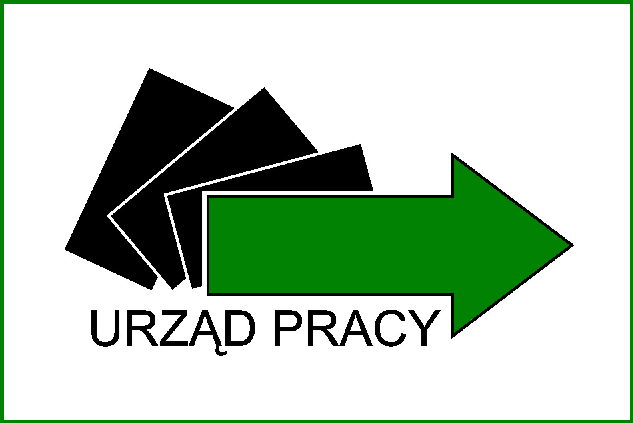 